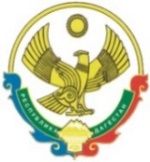 РЕСПУБЛИКА  ДАГЕСТАНСОБРАНИЕ   ДЕПУТАТОВГОРОДСКОГО ОКРУГА «ГОРОД КАСПИЙСК»шестого созыва368300, РД, г. Каспийск, ул. Орджоникидзе, 12, тел. 8 (246) 5-12-88, факс 8 (246) 5-12-88  почта: gorsobkasp@mail.ru 26 ноября 2019 г.РЕШЕНИЕ № 23240-ой очередной сессии Собрания депутатов городского округа «город Каспийск»«О внесении изменений в Решение Собраниядепутатов городского округа «город Каспийск»№180 от 27.12.2018 г. «О бюджете городскогоокруга «город Каспийск» на 2019год и плановый период 2020 и 2021годов»               В соответствии с Бюджетным кодексом Российской Федерации, Федеральным Законом от 06.10.2003года №131-ФЗ «Об общих принципах организации местного самоуправления в Российской Федерации» руководствуясь Уставом городского округа «город Каспийск»,Собрание депутатов городского округа «город КаспийскРЕШАЕТ:1.   В соответствии со ст. 96 и 179.4 Бюджетного кодекса Российской федерации после п.15. Решения Собрания депутатов городского округа «город Каспийск» №180 от 27.12.2018 г. «О бюджете городского округа «город Каспийск» на 2019год и плановый период 2020 и 2021годов» добавить: «… утвердить распределение средств на мероприятия по поддержке дорожного хозяйства городского округа «город Каспийск» на 2020 год согласно приложению № 12 к настоящему Решению…».2. В соответствии с Постановлением Администрации городского округа «город Каспийск» за № 688 от 15.08.2016года «О формировании муниципального задания на оказание муниципальных услуг (выполнение работ) в отношении муниципальных учреждений городского округа «город Каспийск» и финансового обеспечения выполнения муниципального задания» п.п.36 и 75 по итогам выполнения  муниципального задания  за 10 месяцев 2019года, произвести корректировку объемов субсидии на финансовое обеспечение выполнения муниципального задания образовательных учреждений согласно приложения №1.3. В связи с уточнением потребности в средствах местного бюджета и в целях недопущения кредиторской задолженности по итогам 2019 года произвести перемещения по отдельным видам бюджетной классификации. 4. Финансовому управлению произвести следующие изменения в бюджетную роспись:4. В приложениях № 8 «Ведомственная структура расходов бюджета муниципального образования городской округ «город Каспийск» на 2019год» и №10 «Распределение бюджетных ассигнований на 2019 год по разделам, подразделам, целевым статьям и видам расходов классификации расходов бюджета» к Решению Собрания депутатов городского округа «город Каспийск» № 180 от 27.12.2018 г. «О бюджете городского округа «город Каспийск» на 2019 год и плановый период 2020 и 2021годов» произвести соответствующие изменения. 5. Настоящее Решение опубликовать в газете «Трудовой Каспийск» и разместить на официальном сайте Администрации городского округа «город Каспийск» в сети «Интернет».6. Настоящее Решение вступает в силу со дня опубликования в газете «Трудовой Каспийск».Глава городского округа «город Каспийск»	                                                               М.С.АбдулаевПредседатель Собрания депутатов                           городского округа «город Каспийск»     			   А.Д.Джаватов  №п/пНаименованиеКБККБККБККБКСумма(тыс. руб.)№п/пНаименованиеведомствоРПРЦелевая статьяВидрасходовСумма(тыс. руб.)1.Горадминистрация-17,04858Общегосударственные вопросы00101Функционирование высшего должностного лица субъекта РФ и органа местного самоуправления0010102Обеспечение функций главы городского округа00101028810020000243-45,0244-38,62488852+0,497853-0,1Итого по Р-0102-83,22788Функционирование законодательных (представительных) органов государственной власти и представительных органов муниципальных образований0010103Обеспечение деятельности аппарата Собрания депутатов городского округа0010103Финансовое обеспечение выполнения функций государственных органов00101039120020000121-1,57591129-1,06313242-7,00954244-7,400Итого по Р-0103-17,04858Функционирование Правительства РФ, высших исполнительных органов государственной власти субъектов РФ, местных администраций  0010104Обеспечение деятельности администрации городского округа00101048830020000122-167,642244+271,8528851-21,302852-4,035853+1,05408Итого по Р-0104+79,92788Субвенция на осуществление переданных государственных полномочий Республики Дагестан по образованию и осуществлению деятельности комиссий по делам несовершеннолетних и защите их прав00101049980077720242-16,126244+16,126Итого по Р-0104-Другие общегосударственные вопросы0010113Субвенция на осуществление переданных государственных полномочий Республики Дагестан по хранению, комплектованию, учету и использованию архивных документов, относящихся у муниципальной собственности00101139980077730242-2,162244+2,162Итого по Р-0113-Прочие расходы00101139990920305244-30,6831+45,9853-12,0Итого по Р-0113+3,3Всего по Р-01-17,04858Культура и кинематографияДругие вопросы в области культуры, кинематографии и средств массовой информации0010804Финансовое обеспечение выполнения функций государственных органов (аппарат культура)00108042030120000242-24,42411244+24,42411Итого по Р-0804-Расходы по проведению общегородских культурных мероприятий00108049997950000123-172,9244+172,9Итого по Р-0804-Физическая культура и спортФизическая культура0011101Физкультурно-оздоровительная работа и спортивные мероприятия00111019995120000123+89,8244-89,8Итого по Р-1101-2250040820412Итого по Р-10042.Собрание депутатов  ГО «город Каспийск»-260,0Общегосударственные вопросы002Функционирование законодательных (представительных) органов государственной власти и представительных органов муниципальных образований0020103Обеспечение деятельности аппарата Собрания депутатов городского округа0020103Финансовое обеспечение выполнения функций государственных органов00201039120020000121-233,840129-70,220244+44,06Итого по Р-0103-260,03.Контрольно-счетная комиссияОбщегосударственные вопросыКонтрольно-счетная комиссия городского округаПредседатель контрольно - счетной комиссии городского округа-103,4Финансовое обеспечение выполнения функций государственных органов00101069360020000121-74,8129-28,6Итого:-103,4Обеспечение деятельности контрольно – счетной комиссии городского округа+103,4Финансовое обеспечение выполнения функций государственных органов00101069360020000121+82,900129+20,5+103,4Итого по Р-0106-4.Финансовое управление администрации городской округ «город Каспийск»992+62,670Общегосударственные вопросы9920106Обеспечение деятельности финансовых, налоговых и таможенных органов и органов финансового (финансово-бюджетного) надзора9920106998002000012299201069980020000851Итого по Р-0106ОбразованиеОбщее образование9920702Школы - детские сады, школы начальные, неполные средние и средние (приложение№1)99207021920202590611+62,670Итого по Р-0702+62,670Учреждения по внешкольной работе с детьми9920703Финансовое обеспечение выполнения функций государственных органов и учреждений99207031930606590611+8694,6Обеспечение функционирования модели персонифицированного финансирования дополнительного образования детей: 99207031930600590611-8694,6Итого по Р-0703-5.МКУ «Управление образования»Образование-Другие вопросы в области образования0750709Прочие учреждения образования                        07507091921110590242+75,36313244-73,86313851-0,5852-1,0Итого по Р-07-6.МКУ «Централизованная бухгалтерия по обслуживанию муниципальных образовательных учреждений ГО «город Каспийск»»-ОбразованиеДругие вопросы в области образования0750709Прочие учреждения образования   07507091921110590242+86,55888244+16,44112851-103,0Итого по Р-07-7.МКСКОУ «СОШ №10                (VIII вида)»-62,670ОбразованиеШколы - детские сады, школы начальные, неполные средние и средние0750702Финансовое обеспечение выполнения функций государственных органов и учреждений 07507021920202590242+12,6243-630,0(-7,6 -62,670-питание 1-4кл.)244-70,27851-5,0Итого:-692,67007507029990041120243+678,8244-48,8Итого:+630,07.Управление записи актов гражданского состояния городского округа «город Каспийск»Органы юстиции0010304Осуществление переданных органам государственных власти субъектов Российской Федерации  в соответствии с п.1 ст.4 Федерального закона от 15 ноября 1997года №143 ФЗ "Об актах гражданского состояния" полномочий РФ на государственную регистрацию актов гражданского состояния (ЗАГС)00103049980059300122-12,5125242-68,0244+80,5125Итого по Р-0304-8.МКУ «Управление по делам ГО и ЧС городского округа                                    «г. Каспийск»177Национальная безопасность и правоохранительная деятельность1770309Финансовое обеспечение выполнения функций государственных учреждений  17703090740221000112242-24,0244+14,0851+10,0Всего:-Итого по Р-039МКУ «Каспийск-Реклама»Реализация функций органов государственной власти1660113Финансовое обеспечение выполнения функций государственных учреждений  166011398800  112242-15,49244+16,347853-0,857Итого по Р-0113-Всего расходов